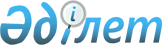 О предоставлении мер социальной поддержки специалистам в области здравоохранения, образования, социального обеспечения, культуры, спорта и агропромышленного комплекса, прибывшим для работы и проживания в сельские населенные пункты Айтекебийского района в 2015 году
					
			Утративший силу
			
			
		
					Решение маслихата Айтекебийского района Актюбинской области от 12 мая 2015 года № 238. Зарегистрировано Департаментом юстиции Актюбинской области 29 мая 2015 года № 4335. Утратило силу решением маслихата Айтекебийского района Актюбинской области от 29 февраля 2016 года № 305      Сноска. Утратило силу решением маслихата Айтекебийского района Актюбинской области от 29.02.2016 № 305 (вступает в силу по истечению десяти календарных дней со дня его первого официального опубликования).

      Сноска. Заголовок в редакции решения маслихата Айтекебийского района Актюбинской области от 10.11.2015 № 267 (вводится в действие по истечении десяти календарных дней после дня его первого официального опубликования).

      В соответствии со статьей 6 Закона Республики Казахстан от 23 января 2001 года "О местном государственном управлении и самоуправлении в Республике Казахстан", пунктом 8 статьи 18 Закона Республики Казахстан от 8 июля 2005 года "О государственном регулировании развития агропромышленного комплекса и сельских территорий" и пунктом 2 постановления Правительства Республики Казахстан от 18 февраля 2009 года "Об определении размеров предоставления мер социальной поддержки специалистам в области здравоохранения, образования, социального обеспечения, культуры, спорта и агропромышленного комплекса, прибывшим для работы и проживания в сельские населенные пункты" Айтекебийский районный маслихат РЕШИЛ:

      1. Предоставить специалистам в области здравоохранения, образования, социального обеспечения, культуры, спорта и агропромышленного комплекса, прибывшим для работы и проживания в сельские населенные пункты Айтекебийского района следующие меры социальной поддержки на 2015 год:

      Сноска. Пункт 1 в редакции решения маслихата Айтекебийского района Актюбинской области от 10.11.2015 № 267 (вводится в действие по истечении десяти календарных дней после дня его первого официального опубликования).

      1) подъемное пособие в сумме, равной семидесятикратному месячному расчетному показателю; 

      2) социальная поддержка для приобретения или строительства жилья- бюджетный кредит в сумме, не превышающей одну тысячу пятисоткратного размера месячного расчетного показателя.

      2. Настоящее решение вводится в действие по истечении десяти календарных дней после дня его первого официального опубликования.


					© 2012. РГП на ПХВ «Институт законодательства и правовой информации Республики Казахстан» Министерства юстиции Республики Казахстан
				
      Председатель сессии

Секретарь районного

      районного маслихата:

маслихата:

      Т.Абдижалелов

А.Ермагамбет
